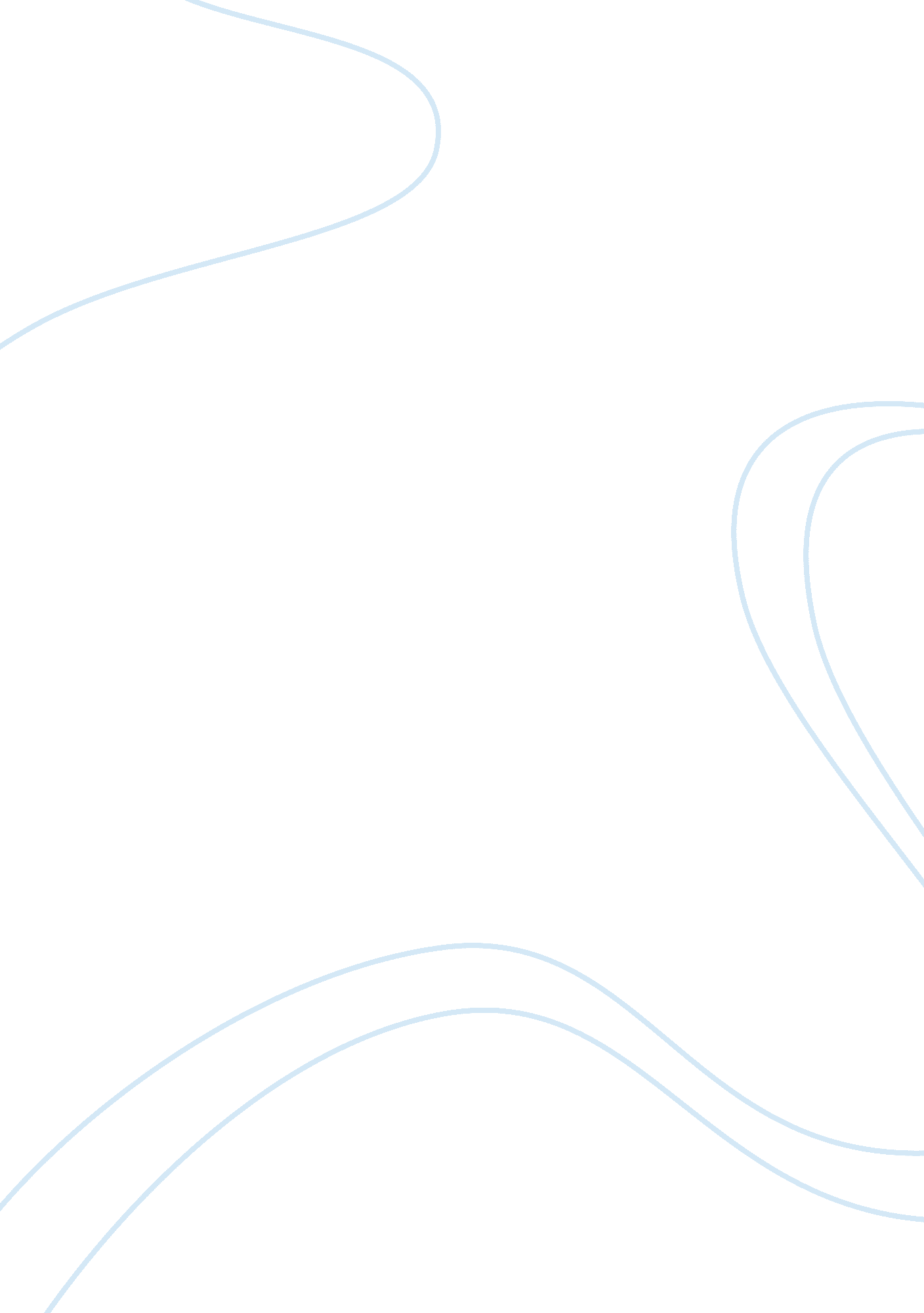 Protecting borders on a national levelPolitics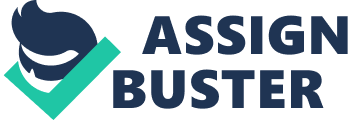 Address the concerns below regarding protecting our borders on a national level 
1. How can immigration officers implement stronger control at our borders from terrorists and illegal immigrants (for instance airports) without making travel unpleasant for tourist and other citizens? 
2. The cost of traveling has skyrocketed in the past ten years, however, travel has become an unpleasant experience for many. Is there a way to control costs? 
3. Homeland security is mainly responsible for our borders should another agency be created to assist with the immigration issue of terrorism. 
4. What future plans do you have to protect our borders without incurring high costs? 
1. Immigration officers have their hands full. They are currently doing a great job with watch lists, scanning luggage, scanning individuals and undercover security at airports. Unfortunately, tourists and other travelers, in general, have had to fall prey to high-security checks. For the present travelers are asked to check-in two to three hours before their flight. 
2. The inflated costs of travel are not just a national issue, it is a global issue. The costs of increased security at our borders are only one of the costs. The war overseas, oil prices and the world’s economic market all affect costs. Most countries are in the throes of a deep recession. Planning ahead is one way of controlling costs. 